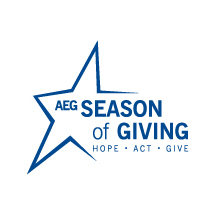 aeg to host FREE community holiday party for more than 500 Pico-Union FAMILIES & various los angeles county non-profit organizations at l.a. live & los angeles convention centerEvent to Feature Ice Skating at L.A. LIVE, A Visit from Santa, Dinner, Holiday Crafts and GamesWHAT: 	AEG will host its annual FREE Community Holiday Party for more than 500 Pico-Union families and various Los Angeles County-based non-profit organizations at the Los Angeles Convention Center as part of AEG’s Season of Giving, the company’s charitable holiday initiative. Activities will include ice skating at LA Kings Holiday Ice at L.A. LIVE, holiday crafts and games, live music, photos with Santa and a full dinner service. Click here to access media assets for the event. WHO:		Martha Saucedo, Executive Vice President of External Affairs, AEG More than 500 Pico-Union Community members and Los Angeles County based nonprofit organizations to include:After-School All-StarsAl Wooten Jr. Heritage CenterAll Peoples Community CenterAngelica Center for Arts and Music A Place Called Home Boys & Girls Clubs- LA AllianceCARECENCentral City Neighborhood PartnersChallengers Boys & Girls ClubDolores Huerta Elementary SchoolGabriella Foundation- Everybody Dance!Heart of Los AngelesHollenbeck Middle SchoolHOPE Street Family CenterLittle Tokyo Service CenterMagnolia Elementary SchoolSalvation Army Red Shield CenterSearch to Involve Pilipino Americans (SIPA)South Central LAMPTenth Street Elementary SchoolWellnestYMCAWHEN: 	Tuesday, December 17, 2019 3-5 p.m. – Ice Skating at LA Kings Holiday Ice at L.A. LIVE5-6 p.m. – Full dinner service (Convention Center, West Hall)6-7 p.m. – Holiday Crafts, Games & Photos with Santa (Convention Center, West Hall)*Photo & b-roll opportunitiesWHERE:	Los Angeles Convention Center, West Hall – Concourse Hall 		1201 South Figueroa Street Los Angeles, Calif. 90015MEDIA OPPS: B-roll of more than 500 children and families enjoying holiday activities including ice skating, visits with Santa, dinner service and games and craftsSpeakers from AEG available for interviewsMORE INFO: 	AEG’s Season of Giving: AEG’s Season of Giving is the company’s annual holiday charitable initiative designed to raise funds and generate awareness for non-profit organizations that serve youth and families residing in low income households in Los Angeles County during November and December.Media Contact:Allegra Batista(213) 259-9953abatista@aegworldwide.com 